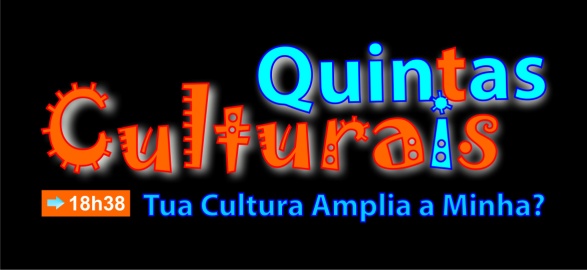 UNESC – UNIVERSIDADE DO EXTREMO SUL CATARINENSEPROPEX – PRÓ-REITORIA DE PÓS-GRADUAÇÃO, PESQUISA E EXTENSÃOSETOR ARTE E CULTURAINSCRIÇÃO – QUINTAS CULTURAISDADOS DO GRUPODADOS TÉCNICOSNome do grupo para locução: __________________________________________________________Linguagem: (   )música (   )dança (    )teatro (   )performance  (   )poesia   (   )outros:________________SÍNTESE DO TRABALHO CULTURAL(Breve histórico cultural do grupo, release do trabalho, integrantes, coreografias, coreógrafos, músicas, compositores, músicos, peça, direção, produção e demais informações técnicas do trabalho artístico).Informações: Setor Arte e Cultura / Unesc – 3431 2622 – cultura@unesc.net - www.facebook.com/arteculturaunesc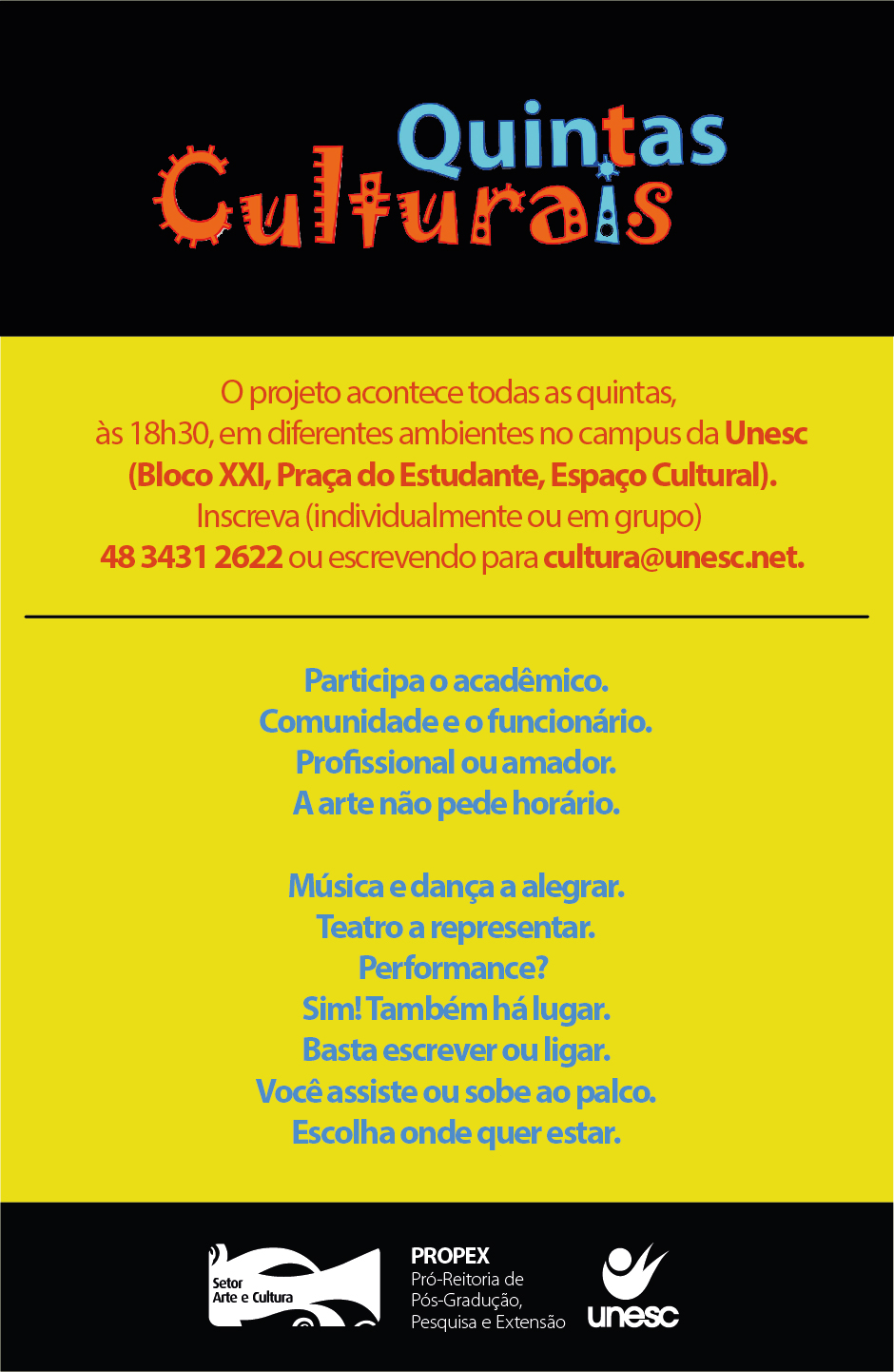 Instituição (grupo/individual):Instituição (grupo/individual):Instituição (grupo/individual):Nome do responsável:Nome do responsável:Nome do responsável:Acadêmico/curso/fase:Acadêmico/curso/fase:Instituição:Endereço:Endereço:Cidade/Estado:CEP:Fone:E-mail: